Dersingham Parish Council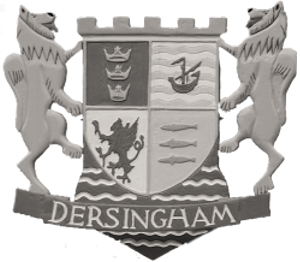 2A Post Office Road, Dersingham, King’s Lynn, Norfolk PE31 6HPTel:  01485 541465      E-mail: Clerk@dersingham.org.ukClerk: Sarah Bristow      Chair: Sue PayneALL COUNCILLORS ARE HEREBY SUMMONED TO ATTEND THE MEETING OF DERSINGHAM PARISH COUNCILMEMBERS OF THE PUBLIC ARE WELCOME17 October 2018Dear CouncillorNotice is given that a meeting of Dersingham Parish Council will be held on Monday 29 October 2018, at 7.00pm at Dersingham Village Centre, Manor Road, Dersingham.  A period of up to 15 minutes will be allowed at the start and the end of the meeting for questions and comments from the public on Agenda items.  Yours faithfully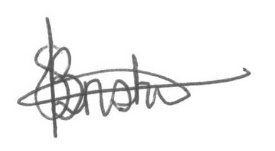 ClerkAgenda1.     To receive and consider apologies for absence.2.	To receive Declarations of Interest and requests for Dispensations by Councillors in any of the Agenda Items listed.Please indicate if there are any interests, which should be declared. A declaration of an interest should indicate the nature of the interest (if not already declared on the Register of Interests) and the agenda item to which it relates. If a disclosable pecuniary interest is declared, the member should withdraw from the room whilst the matter is discussed.Open the meeting to allow Public Participation3.	To receive a verbal report from the Norfolk County Councillor.4.	To receive a verbal report from the Borough Councillors. 5	Minutes of the Dersingham Parish Council Meeting held on 24 Septembera)  		To approve the minutes6.	Dersingham Village Centre	-Report	- Update7.	Dersingham Centre Task Group Report8.	Dersingham Centre Project Review and Other Actions9.	Committee Meeting Structure/Membership10.	The Battle’s Over11	Accounts for Payment.	The Council to approve the payments being made.	Please see Appendix C12.	Accounts to 30 September 201813.	Internal Auditor14.	Neighbourhood Plan15.	Applications and Determinations:	All these applications can be viewed, and commented on, online at the Borough Council’s planning portal  	The Council to vote and make comment on the planning applications.Applications:18/01634/F	Application for side extension to link proposed garage conversion to habitable accommodation with internal alterations at 31 Saxon Way, Dersingham.	Any Determinations.18/01325/F	Application for extension to dwelling at 4 Woodside Close, Dersingham. - Granted18/01273/RM	Reserved Matters Application for new dwelling at 15 Woodside Avenue, Dersingham – Granted.18/01470/F	Application for extension and alterations and detached garage at 4 Station Road, Dersingham – Granted.16.	Correspondence.	The Council to note any correspondence received.	Please see Appendix B	Council to vote on any actions required.17.	Items for inclusion on the next agenda.18.	Date & Place of next meetings.Full Council Meeting on Monday 26 November 2018 starting 7.00pm at Dersingham Village Centre, Manor Road, Dersingham.EXCLUSION OF THE PRESS AND PUBLICTo consider passing the following resolution:“That under Section 100(A)(4) of the Local Government Act, 1972, the press and public be excluded from the meeting for the following items of business on the grounds that it involves the likely disclosure of exempt information as defined in the relevant paragraphs of Part 1 of Schedule 12A to the Act.”19.	Dersingham Centre Lease.